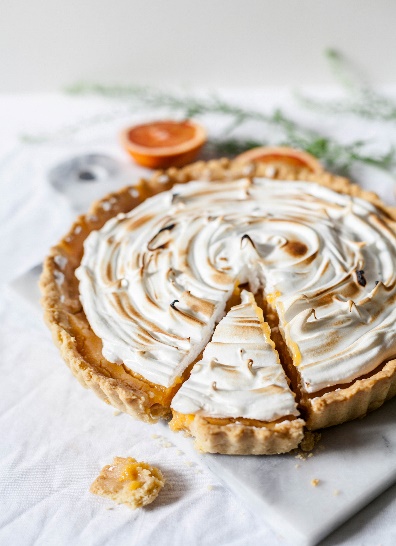 RendimientoRinde 2 piezas / porciones de 20 cm c/u.IngredientesIngredientesIngredientesIngredientesIngredientesProcedimientoTegral Patacrout250gMezclar todos los ingredientes hasta lograr una masa homogénea.Con la ayuda de un palote estirar la masa hasta lograr un espesor de 3 mm.Forrar 2 bases de tarta de 20 cmmHornear a 180° por 15 minutos.Mimetic32100gMezclar todos los ingredientes hasta lograr una masa homogénea.Con la ayuda de un palote estirar la masa hasta lograr un espesor de 3 mm.Forrar 2 bases de tarta de 20 cmmHornear a 180° por 15 minutos.Huevo25gMezclar todos los ingredientes hasta lograr una masa homogénea.Con la ayuda de un palote estirar la masa hasta lograr un espesor de 3 mm.Forrar 2 bases de tarta de 20 cmmHornear a 180° por 15 minutos.Mezclar todos los ingredientes hasta lograr una masa homogénea.Con la ayuda de un palote estirar la masa hasta lograr un espesor de 3 mm.Forrar 2 bases de tarta de 20 cmmHornear a 180° por 15 minutos.IngredientesIngredientesIngredientesIngredientesIngredientesProcedimientoCremy 4x4150gHidratar la gelatina con la mitad del agua.Mezclar Dulcerío junto al jugo y ralladura de limón y el agua restante, incorporar Cremy 4x4 y batir 4 minutos a velocidad media o hasta obtener una mezcla homogénea.  Agregar la gelatina tibia y colocar dentro de las bases cocidas.Llevar a frios por 2 hsDulcerio450gHidratar la gelatina con la mitad del agua.Mezclar Dulcerío junto al jugo y ralladura de limón y el agua restante, incorporar Cremy 4x4 y batir 4 minutos a velocidad media o hasta obtener una mezcla homogénea.  Agregar la gelatina tibia y colocar dentro de las bases cocidas.Llevar a frios por 2 hsAgua 90gHidratar la gelatina con la mitad del agua.Mezclar Dulcerío junto al jugo y ralladura de limón y el agua restante, incorporar Cremy 4x4 y batir 4 minutos a velocidad media o hasta obtener una mezcla homogénea.  Agregar la gelatina tibia y colocar dentro de las bases cocidas.Llevar a frios por 2 hsJugo de Limon90gHidratar la gelatina con la mitad del agua.Mezclar Dulcerío junto al jugo y ralladura de limón y el agua restante, incorporar Cremy 4x4 y batir 4 minutos a velocidad media o hasta obtener una mezcla homogénea.  Agregar la gelatina tibia y colocar dentro de las bases cocidas.Llevar a frios por 2 hsRalladura de Limon 10gHidratar la gelatina con la mitad del agua.Mezclar Dulcerío junto al jugo y ralladura de limón y el agua restante, incorporar Cremy 4x4 y batir 4 minutos a velocidad media o hasta obtener una mezcla homogénea.  Agregar la gelatina tibia y colocar dentro de las bases cocidas.Llevar a frios por 2 hsGelatina SS10gHidratar la gelatina con la mitad del agua.Mezclar Dulcerío junto al jugo y ralladura de limón y el agua restante, incorporar Cremy 4x4 y batir 4 minutos a velocidad media o hasta obtener una mezcla homogénea.  Agregar la gelatina tibia y colocar dentro de las bases cocidas.Llevar a frios por 2 hsHidratar la gelatina con la mitad del agua.Mezclar Dulcerío junto al jugo y ralladura de limón y el agua restante, incorporar Cremy 4x4 y batir 4 minutos a velocidad media o hasta obtener una mezcla homogénea.  Agregar la gelatina tibia y colocar dentro de las bases cocidas.Llevar a frios por 2 hsIngredientesIngredientesIngredientesIngredientesIngredientesProcedimientoOvablanca500gBatir a velocidad máxima por 10 minutos.Colocar en una manga pastelera con pico Saint Honore y decorarAgua200gBatir a velocidad máxima por 10 minutos.Colocar en una manga pastelera con pico Saint Honore y decorarBatir a velocidad máxima por 10 minutos.Colocar en una manga pastelera con pico Saint Honore y decorar